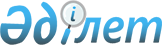 О внесении изменений в Указ Президента Республики Казахстан от 17 апреля 2017 года № 462 "О Национальной комиссии по реализации программы модернизации общественного сознания при Президенте Республики Казахстан"Указ Президента Республики Казахстан от 21 августа 2019 года № 126
      1. Внести в Указ Президента Республики Казахстан от 17 апреля 2017 года № 462 "О Национальной комиссии по реализации программы модернизации общественного сознания при Президенте Республики Казахстан" (САПП Республики Казахстан, 2017 г., № 13, ст. 87) следующие изменения:
      ввести в состав Национальной комиссии по реализации программы модернизации общественного сознания при Президенте Республики Казахстан, образованной вышеназванным Указом: 
      строки:
      изложить соответственно в следующей редакции: 
      вывести из состава вышеназванной комиссии: Абдрахимова Г.Р., Бабакумарова Е.Ж., Кушербаева К.Е., Мухамедиулы А., Нуразхана А.Ш., Султанова Б.Т., Тугжанова Е.Л., Шамшидинову К.Н. 
      2. Настоящий Указ вступает в силу со дня подписания. 
					© 2012. РГП на ПХВ «Институт законодательства и правовой информации Республики Казахстан» Министерства юстиции Республики Казахстан
				
Аймагамбетова Асхата Канатовича
-
Министра образования и науки Республики Казахстан,
Айтаханова Ерлана Куанышулы
-
акима города Шымкента,
Ескалиева Гали Нажимиденовича
-
акима Западно-Казахстанской области,
Искакова Куанышбека Досмаиловича
-
акима Кызылординской области,
Калиева Талгата Бегимовича
-
директора республиканского государственного учреждения "Служба центральных коммуникаций" при Президенте Республики Казахстан, 
Ныгыметова Гани Сактагановича
-
заведующего Отделом внутренней политики Администрации Президента Республики Казахстан,
Райымкулову Актоты Рахметоллаевну
-
Министра культуры и спорта Республики Казахстан,
Сагинтаева Бакытжана Абдировича
-
акима города Алматы,
Танысбай Ляззат Муратовну
- 
председателя правления акционерного общества "Республиканская телерадиокорпорация "Казахстан" (по согласованию),
Трумова Серикбая Утелгеновича
- 
акима Мангистауской области,
Курмангали Берика Уалиулы
- 
Пресс-секретаря Президента Республики Казахстан;
"Балаева Аида Галымовна
- 
заведующая Отделом внутренней политики, секретарь",
"Ашимбаев Маулен Сагатханулы
- 
первый заместитель Председателя партии "Нұр Отан" (по согласованию)",
"Байбек Бауыржан Кыдыргалиулы
- 
аким города Алматы",
"Карин Ерлан Тынымбайулы
- 
председатель правления акционерного общества Республиканская телерадиокорпорация "Казахстан" (по согласованию)",  
"Кульгинов Алтай Сейдирович
- 
аким Западно-Казахстанской области" 
"Балаева Аида Галымовна
- 
помощник Президента Республики Казахстан - заведующая Отделом по контролю за рассмотрением обращений, секретарь",
"Ашимбаев Маулен Сагатханулы
- 
помощник Президента Республики Казахстан",
"Байбек Бауыржан Кыдыргалиулы
- 
первый заместитель Председателя партии "Nur Otan" (по согласованию)",
"Карин Ерлан Тынымбайулы
- 
советник Президента Республики Казахстан",
"Кульгинов Алтай Сейдирович
- 
аким города Нур-Султана";
      Президент      
Республики Казахстан

К. ТОКАЕВ   
